Задание для обучающихся с применением дистанционных образовательных технологий и электронного обученияДата: 27 апреля 2020г.Группа: А-18Учебная дисциплина: Слесарно-механическая обработка деталейТема занятия: Полирование поверхностей изделий на токарном станкеФорма: лекцияСодержание занятия:Повторить содержание предыдущих занятий (Обработка фасонных  поверхностей на токарном станке)Вопросы, рассматриваемые в ходе занятия:Полирование поверхностей;Абразивные материалы, применяемые при полировании;Техника безопасности при полировании;Смотреть видео: https://www.youtube.com/watch?v=oLNrYfoLOIYПолированиеПолирование — это заключительная операция механической обработки заготовки, выполняемая с целью уменьшения шероховатости поверхности и придания ей зеркального блеска. Полирование обеспечивает шероховатость поверхности Я.а 0,16—0,02 мкм; Яг 0,1 — 0,05 мкм.					Эта отделочная операция осуществляется механическими, химическими, электромеханическими и другими методами. Различают полирование кругами и полирование лентами.						К преимуществам полирования лентами (ленточное полирование) относятся: постоянство скорости резания; эластичность и упругость ленты; возможность обработки больших поверхностей; отсутствие необходимости в балансировке и правке инструмента; безопасность работы. Абразивные зерна могут работать в условиях жесткого закрепления (абразивная лента) или в режиме податливости (лента с нанесенной на ней абразивной пастой). При ленточном полировании, под воздействием нагрузок, лента растягивается, что снижает производительность обработки. Поэтому кроме высокой прочности на разрыв лента характеризуется относительным удлинением и эластичностью. Высокоэластичные ленты (на мездровой основе) применяют для обработки труднодоступных мест и узких пазов.					В зависимости от требований к качеству обработанной поверхности и вида заготовки различают следующие виды полирования лентами (рис. 8.8):• полирование заготовки 2 на свободной ветви ленты 1 (рис. 8.9, я);• полирование с поджатием ленты к обрабатываемой поверхности роликом (рис. 8.8, б)• полирование с поджатием ленты к обрабатываемой поверхности специальным копиром 3 (рис. 8.8, в) или упругим элементом 4 (рис. 8.8, г);• бесцентровое полирование (рис. 8.8, д);• полирование плоских поверхностей с поджатием ленты к обрабатываемой поверхности роликом (рис. 8.8, е);• полирование внутренних поверхностей труб бесконечной лентой (рис. 8.8, ж);• полирование внутренних поверхностей на свободной ветви ленты (рис. 8.8, з);• полирование мелких заготовок на свободной ветви ленты (рис. 8.8, я);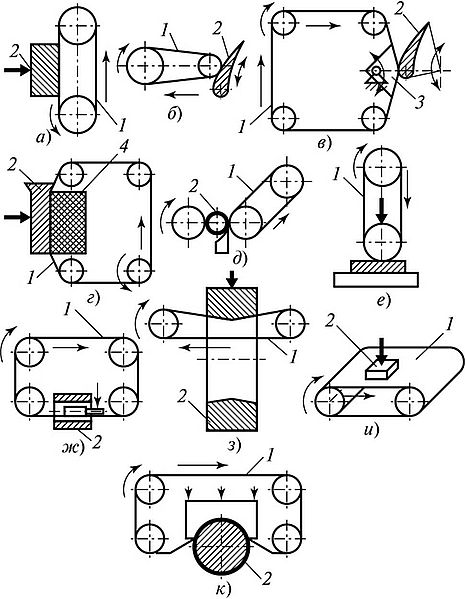 Рис. 8.8. Технологические схемы полирования лентами: а — полирование свободной ветви ленты; б — с поджатием ленты к обрабатываемой поверхности роликом; в — с поджатием ленты к обрабатываемой поверхности специальным копиром; г — с поджатием ленты к обрабатываемой поверхности упругим элементом; д — бесцентровое полирование; е — полирование плоских поверхностей с поджатием ленты к обрабатываемой поверхности роликом; ж — внутренних поверхностей труб бесконечной лентой; з — внутренних поверхностей на свободной ветви ленты; и — мелких заготовок на свободной ветви ленты; к — наружных поверхностей тел вращения лентой, прижатой жестким или упругим контртелом; / — абразивная лента;2 — заготовка; 3 — копир; 4 — упругий элемент• полирование наружных поверхностей тел вращения лентой, прижатой жестким или упругим контртелом (рис. 8.8, к).				Полирование мягкими абразивными кругами применяется при декоративной окончательной отделке деталей или при подготовке поверхности под гальванические покрытия. В процессе полирования обрабатываемая поверхность заготовки под давлением прижимается к рабочей поверхности вращающегося абразивного круга. На рабочей поверхности закреплен слой абразива или нанесена полировальная паста. Обработка ведется на простых по конструкции станках, универсальных станках или с помощью ручных полировальных машин.		Промышленностью выпускаются войлочные (рис. 8.9, а), лепестковые (рис. 8.9, б), эластичные, тканевые, бумажные, фетровые, хлопчатобумажные, гибкие полировальные и другие круги.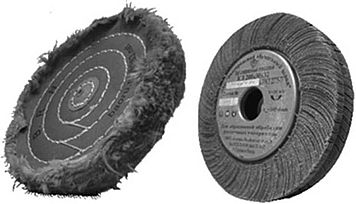 а) б)Рис. 8.9. Полировальные войлочный (а) и лепестковый (б) кругиВойлочные круги обладают большой эластичностью, хорошо поддаются правке, достаточно прочно удерживают нанесенные на них абразивные порошки и пасты. Войлочные круги подразделяются на тонкие, полугрубо шерстные и грубошерстные. Первые круги применяются при обработке ответственных деталей машин и приборов. Вторые — для полирования хирургических инструментов, деталей точных измерительных приборов, стекла. В остальных случаях применяются грубошерстные круги.	Лепестковые шлифовальные круги имеют диаметр 200 и 300 мм; ширину 40; 50 и 100 мм; посадочный диаметр 44,5 мм. Круги различаются по способу крепления абразивных лепестков в ступице круга. Армированные неразборные круги с клеевым креплением лепестков предназначены для декоративно-полировальных работ. Круги состоят из двух штампованных фланцев и приклеенных к ним (и между собой) лепестков. В качестве клея применяется композиция на основе эпоксидной смолы. Армированные разборные круги с клеевым соединением лепестков и механическим креплением блока с арматурой применяются на универсальных плоскошлифовальных и круглошлифовальных станках. Круги состоят из алюминиевой ступицы, двух фланцев, стянутых болтами, и набора лепестков. Предварительную установку и крепление лепестков осуществляют при помощи кольцевых выступов фланцев, входящих в радиусные пазы лепестков. Лепестки связаны в единый блок при помощи композиции на основе эпоксидной смолы. Торцевые лепестковые круги состоят из сборной планшайбы и набора лепестков. Блок из лепестков закреплен в планшайбе при помощи композиции на основе эпоксидной смолы. Торцевой круг имеет угол поднутрения торца лепестков 8—10°. При установке круга лепестки разворачиваются в радиальном направлении в сторону вращения круга на этот угол. Лепестковые круги диаметром до 500 мм можно изготавливать безарматурными.											При выборе размеров лепестковых кругов необходимо учитывать, что повышение диаметра и высота круга увеличивает его производительность, но требует более мощного и дорогого оборудования. Большое значение при выборе круга имеет высота лепестков. При коротких лепестках (соответственно большом диаметре ступицы) круг имеет большое количество лепестков. Круг имеет большую производительность, но лепестки более жесткие и ухудшается качество обработки. При чрезмерно большом числе лепестков повышается так называемая «плотность круга», приходится уменьшать деформацию лепестков круга в радиальном направлении, что скажется на производительности.								При повышении угловой скорости круга повышается производительность обработки, но увеличивается тепловыделение. Разогревается клеевая основа лепестков круга, снижается прочность удержания абразивных зерен. Это приводит к осыпанию абразивных зерен, ухудшается качество и производительность обработки. Например, при полировании заготовки из стали 45 кругами диаметром 300 мм, зернистостью 14А8 предельная скорость резания 40 м/с. Применение охлаждения позволяет повысить скорость резания.Для снижения шероховатости обработанной поверхности, уменьшения пылевыделения и увеличения стойкости круга последние пропитываются следующим составом (в весовых частях): пластичная смазка ПВК — 55; парафин — 40; графит — 5.								Наиболее распространены тканевые полировальные круги. Круги изготавливают диаметром от 150 до 500 мм. Скорость резания — 80—85 м/с. Различают: дисковые, непрошитые, секционные, наборные, прошитые и специальные круги. Непрошитые круги выполняются из отдельных слоев однородной ткани, склеенных под давлением. После затвердевания клея круг шлифуется и профилируется. Далее, круг пропитывается клеем или жидким стеклом и накатывается абразивным порошком. Секционные круги изготавливают из отдельных кусков материи, уложенных между двумя цельными матерчатыми дисками. Собранные в секции диски прошиваются.		Бумажные полировальные круги выполняют из сшитых или спрессованных листов гладкой или гофрированной бумаги. Большая жесткость таких кругов позволяет получить шероховатость обработанной поверхности в пределах Ид 2,5—1,25 мкм. Круги из гофрированной бумаги имеют меньшую жесткость и позволяют получить меньшую шероховатость поверхности.										Наиболее прогрессивным полировальным инструментом являются гибкие полировальные круги. От обычных абразивных кругов они отличаются большой эластичностью, высокой термостойкостью, механической прочностью. Они изготавливаются прессованием и вулканизацией смеси каучукосодержащих связок с абразивными зернами. Круги не требуют обмазки клеем и накатки абразивом. Полировальные круги выполняют на гибкой: вулканитовой, бакелитовой, с графитовым наполнителем; глифталевой и поливи-нилформалевой связках. Круги на вулканитовой связке изготавливают из нормального и белого электрокорунда, черного или зеленого карбида кремния. Твердость кругов — ГВМ (гибкий, весьма мягкий), ГМ (гибкий, мягкий), ГС (гибкий, средней твердости), ГТ (гибкий, твердый). Бакелитовые круги изготавливаются из тех же абразивных материалов. Глифталевые круги — из карбида кремния. Круги на поливинилформалевой связке изготавливаются из карбида кремния.	При полировании применяются пасты и суспензии, которые в основном изготовляются по техническим условиям потребителей.		Полировочные пасты содержат мягкие абразивы: окиси железа, хрома, алюминия; венскую известь; маршалит; зернистость — менее 1 мкм. По консистенции пасты делят на твердые (Т) и мазеобразные (М). По концентрации пасты делят на круги повышенной (П) и нормальной (Н) концентрации. По смываемости — на смываемые органическими растворителями (О), водой (В), органическими растворителями и водой (ВО).	В состав паст также входят плавкие связки, смазывающие вещества и поверхностно-активные вещества (ПАВ). В качестве связки используются стеарин, парафин, воск, олеиновая кислота, вазелин, свиной жир (лярд). Смазывающим материалом служат керосин, бензин, вода, трансформаторное или иные масла. В качестве ПАВ обычно используются олеиновая или стеариновая кислота.									Наибольшее применение в промышленности получили пасты ГОИ (государственного оптического института). Они оказывают на обрабатываемую поверхность одновременно и механическое и химическое воздействие. Номер пасты соответствует ее абразивной способности.	Суспензии состоят из микропорошка и жидкости. В зависимости от условий обработки концентрация микропорошка лежит в пределах от 1 : 5 до 1 : 1. Приготовление суспензий достаточно просто. Вначале смешивают жидкие компоненты (керосин, веретенное масло, стеарин...). Затем при непрерывном помешивании добавляют абразивный порошок.Задание для обучающихся: законспектировать тему, подготовить реферат по теме «Техника безопасности при полировании на токарном станке»Форма отчета. 1.	Сделать фото конспекта лекции.2.	Подготовить рефератСрок выполнения задания: до 28.04.2020г.Ответы отправлять на адрес aqva96@mail.ru, или в WhatsApp на номер 89530494346. В названии файла указать (ФИО, группу, дисциплину)